Geometry Note Sheet 							Date: _____________________Definitions:Conjecture: __________________________________________________________________________________________________________________________________________________Point: _______________________________________________________________________________________________________________________________________________________Line Segment: ________________________________________________________________________________________________________________________________________________Line:  _______________________________________________________________________________________________________________________________________________________Parallel:  _____________________________________________________________________________________________________________________________________________________Perpendicular:  _______________________________________________________________________________________________________________________________________________Circle: ______________________________________________________________________________________________________________________________________________________Radius: ______________________________________________________________________________________________________________________________________________________Midpoint: ____________________________________________________________________________________________________________________________________________________Perpendicular Bisector: _________________________________________________________________________________________________________________________________________Congruent: ___________________________________________________________________________________________________________________________________________________Right Angle: ____________________________________________________________________Name each radius in the circle shown: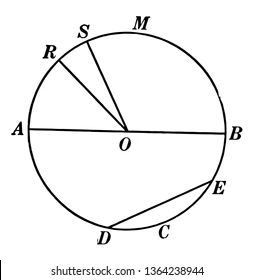 Draw two LINES one labeled line MA and one labeled line TH and show them intersecting at the midpoint “X”.